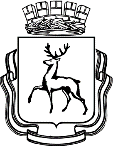 АДМИНИСТРАЦИЯ ГОРОДА НИЖНЕГО НОВГОРОДАДепартамент развития предпринимательства П Р И К А ЗВ соответствии с положениями постановления администрации города Нижнего Новгорода от 23.04.2020 № 1364 «О мерах по реализации Указа Губернатора Нижегородской области от 07.04.2020 года № 53 «О мерах поддержки организаций и лиц, пострадавших от распространения новой коронавирусной инфекции (COVID-19)» (далее – Постановление №1364) в связи технической ошибкой и поступившим от 13.08.2021 №Сл-01-08-470102/21 письмом Нижегородского района города Нижнего Новгорода.ПРИКАЗЫВАЮ:Внести изменения в п.8 приложения №1 к приказу №146 от 15.12.2020 об утверждении сводного реестра получателей финансовой помощи (субсидий) юридическим лицам и индивидуальным предпринимателям города Нижнего Новгорода, пострадавшим от распространения новой коронавирусной инфекции (COVID-19), в целях возмещения затрат на оплату труда работникам в период действия режима повышенной готовности, в части изменения объема субсидии ООО «Декарт» на возмещение оплаты труда работникам с «163167,41» на «163235,67» в связи с технической ошибкой, допущенной в протоколе заседания городской комиссии по оказанию мер поддержки Нижегородского района №151/01-08/2021-05 от 11.08.2021.Внести изменения в п.24 приложения №1 к приказу №26-с от 03.02.2021 об утверждении сводного реестра получателей финансовой помощи (субсидий) юридическим лицам и индивидуальным предпринимателям города Нижнего Новгорода, пострадавшим от распространения новой коронавирусной инфекции (COVID-19), в целях возмещения затрат на оплату коммунальных услуг в период действия режима повышенной готовности, в части изменения объема субсидии ООО «Волга-Ресторан-Сервис» на возмещение оплаты коммунальных услуг с «136030,22» на «137402,71» в связи с технической ошибкой, допущенной в протоколе заседания городской комиссии по оказанию мер поддержки Нижегородского района №151/01-08/2021-05 от 11.08.2021.Контроль оставляю за собой.Директор департамента 		     		                      	                             А.В. СимагинПриложение № 1к Приказу «О внесении изменений в Приказы об утверждении сводных реестров получателей субсидий»Утверждено:Директор департамента развития предпринимательства____________________________(подпись)«____»______________2021года№О внесении изменений в Приказы об утверждении сводных реестров получателей субсидий №п.п.Район№ ПриказаДата комиссииНаименование организации, ФИО индивидуального предпринимателяИНН/КППОбъём субсидий (руб.)Период предоставления субсидий8Нижегородский14611.12.2020ООО «Декарт»5260457800/526001001163235,67с 01.09.2020 по 31.10.202024Нижегородский26-с01.02.2021ООО "Волга-Ресторан-Сервис"5260241688/526001001137402,71с 28.03.2020 по 31.12.2020